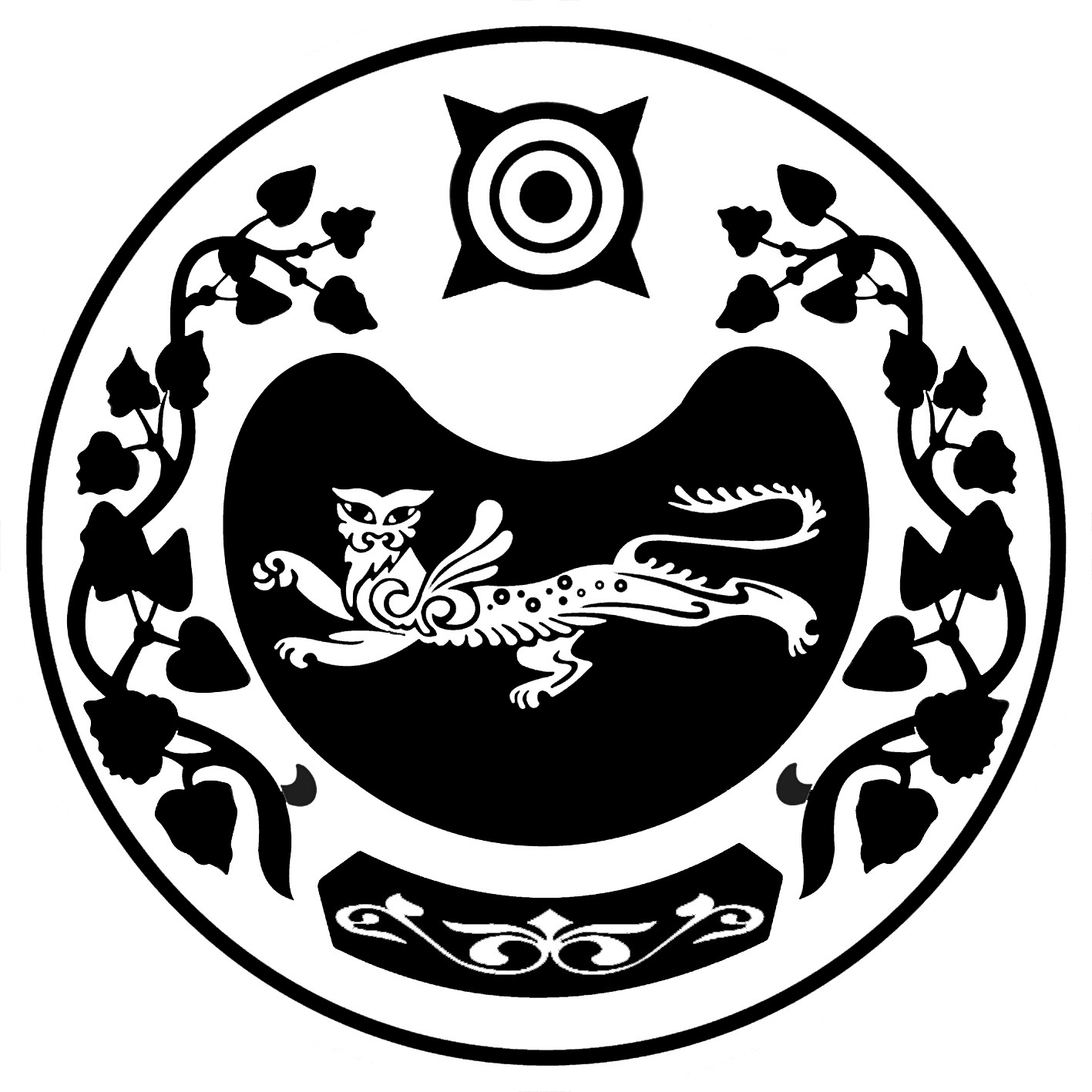 П О С Т А Н О В Л Е Н И Еот 11 октября  2021г.                                     № 58-пс. Весеннее Об обеспечении пожарной безопасности на территории Весенненского сельсовета в осенне-зимний пожароопасный период 2021-2022 годов             В соответствии со статьями 21, 30 Федерального закона от  № 69-ФЗ «О пожарной безопасности»  (с последующими изменениями), Постановления Правительства Российской Федерации от 25 апреля 2012 г. № 390 «О противопожарном режиме» (в ред. Постановления Правительства РФ от 17.02.2014 № 113) и в целях предупреждения чрезвычайных ситуаций, связанных с пожарами на территории Весенненского сельсовета в осенне-зимний пожароопасный период 2021-2022 годов,   администрация Весенненского сельсовета ПОСТАНОВЛЯЕТ:Установить на территории Весенненского сельсовета особый противопожарный режим в период с  01 октября 2021 года по 31 марта 2022   года.Рожкову Б.В. – специалисту 1 категории администрации Весенненского сельсовета обеспечить контроль за соблюдением правил пожарной безопасности, принять меры к устранению имеющихся нарушений.Вокруг населенных пунктов обеспечить пожароустойчивые зоны путем вырубок деревьев и кустарников и проведением опашки их границ.Запретить разведение костров и проведение пожароопасных работ в границах населенных пунктов, на приусадебных участках в период устойчивой сухой и ветреной погоды, а также при получении штормового предупреждения.Организовать дежурство должностных лиц сельсовета в пожароопасный период и обязать их своевременно докладывать о складывающейся обстановке в единую дежурно-диспетчерскую службу по телефону 101 или 2-15-09.Сформировать пожарно-спасательные дружины и организовать их силами патрулирование населенных пунктов.Организовать оформление уголков пожарной безопасности в административных зданиях.Содержать в исправном состоянии дороги и подъезды к зданиям и сооружениям, обеспечить исправность пожарных водоемов, средств заправки водой из источников водоснабжения, привести в исправное состояние имеющиеся средства пожаротушения.Создать запас шанцевого инструмента, предназначенного для проведения пожарно-спасательных работ (лопаты, ломы, ведра, багры).Создать запас горюче-смазочных материалов для обеспечения пожарной и другой техники, используемой при пожарно-спасательных работах.Совместно  с руководителями предприятий всех форм собственности и территориальными подразделениями пожарной охраны определить порядок взаимодействия при проведении пожарно-спасательных работ на подведомственных территориях.Организовать распространение среди населения памяток о мерах пожарной безопасности.При возникновении массовых пожаров вблизи населенных пунктов обеспечить мобилизацию местного населения для их тушения.Рекомендовать руководителям предприятий, организаций и учреждений всех форм собственности:- провести уборку закрепленной территории от мусора и сухой травы, при необходимости произвести опашку территории или вырубку деревьев и кустарников;- провести обследование подведомственных объектов и незамедлительно устранить выявленные нарушения правил пожарной безопасности;проверить и привести в исправное состояние источники противопожарного водоснабжения (водоемы, пожарные гидранты, водонапорные башни, подъезды к естественным водоемам), обеспечить соответствующее их обозначение;- предоставлять приспособленную для целей пожаротушения технику по первому требованию руководителя тушения пожара и оперативного дежурного единой диспетчерской службы 101;- провести целевой инструктаж работников о соблюдении мер пожарной безопасности с учетом эксплуатации оборудования в осенне-зимний период.15. Рекомендовать гражданам провести очистку приусадебных участков от мусора и сухой травы.16. Контроль за исполнением данного постановления оставляю за собой.Глава Весенненского сельсовета                                                                                        В.В. Иванов РОССИЯ ФЕДЕРАЦИЯЗЫХАКАС РЕСПУБЛИКАЗЫВЕСЕННЕНСКАЙ ААЛ ЧOБIНIНУСТАF-ПАЗЫРОССИЙСКАЯ ФЕДЕРАЦИЯРЕСПУБЛИКА ХАКАСИЯАДМИНИСТРАЦИЯВЕСЕННЕНСКОГО СЕЛЬСОВЕТА